Акция «Книгу ПАМЯТИ пишем вместе»https://vk.com/soldatvknigeС 01 февраля по 09 мая 2020 ЦГДБ им. А. П. Гайдара приглашает принять участие в акции «Книгу ПАМЯТИ пишем вместе». Необходимо опубликовать на странице сообщества информацию об участниках Великой Отечественной войны, о всех тех, кто сражался на фронте, работал в госпиталях, воевал в партизанских отрядах и о тех, кто ковал ПОБЕДУ в тылу.
Описание должно содержать ФИО и фотографию ветерана, при желании можно добавить копию наградного листа, письма и т. п. Также информация размещается на странице участника с хештегом #книгуПАМЯТИпишемвместе  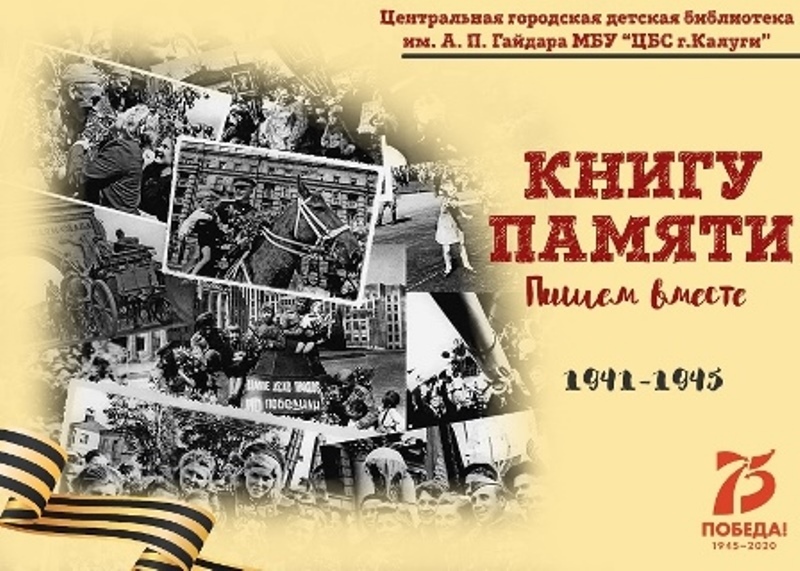 